Medienkommentar 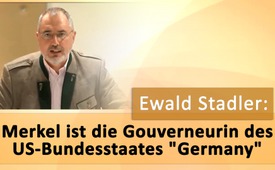 Ewald Stadler: Merkel ist die Gouverneurin des US-Bundesstaates "Germany"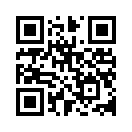 Auf seiner letzten Europareise in der vergangenen Woche traf sich der scheidende US-Präsident Barack Obama mit Bundeskanzlerin Angela Merkel, seiner «wichtigsten Partnerin», wie er sie einst bezeichnete, in Berlin.Auf seiner letzten Europareise in der vergangenen Woche traf sich der scheidende US-Präsident Barack Obama mit Bundeskanzlerin Angela Merkel, seiner «wichtigsten Partnerin», wie er sie einst bezeichnete, in Berlin. Dabei würdigte er sie als herausragende Politikerin und sagte u. a. «Wenn ich Deutscher wäre, wäre ich ihr Anhänger». Während sich Obama als Merkel-Fan outete, bedankte sich die Kanzlerin beim US-Präsidenten für acht Jahre der engen, vertrauensvollen und freundschaftlichen Zusammenarbeit. 
Diese offensichtlich außergewöhnliche und gute Beziehung zwischen Merkel und Obama, beziehungsweise zwischen Deutschland und den USA, beschäftigte schon vor gut einem Jahr den österreichischen Politiker und ehemaligen EU-Abgeordneten Ewald Stadler. Nur kam Stadler dabei zu einer etwas anderen Beurteilung, was die Freundschaft zwischen Obama und Merkel betrifft. Dass Stadlers Äußerungen offenbar nicht „mainstreamtauglich“ sind, zeigt sich daran, dass die im Anschluss gezeigte Ansprache von Stadler samt seinem damit „verbundenem“ YouTube-Konto gesperrt wurde.von ts.Quellen:www.zeit.de/politik/2016-11/barack-obama-angela-merkel-besuch-berlin
www.srf.ch/news/international/wenn-ich-deutscher-waere-waere-ich-merkels-anhaenger
http://www.srf.ch/news/international/deutschland-usa-eine-hassliebe
https://www.youtube.com/watch?v=G8KS2sem7qIDas könnte Sie auch interessieren:#AngelaMerkel - www.kla.tv/AngelaMerkel

#Medienkommentar - www.kla.tv/Medienkommentare

#Oesterreich - www.kla.tv/OesterreichKla.TV – Die anderen Nachrichten ... frei – unabhängig – unzensiert ...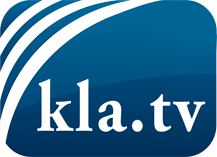 was die Medien nicht verschweigen sollten ...wenig Gehörtes vom Volk, für das Volk ...tägliche News ab 19:45 Uhr auf www.kla.tvDranbleiben lohnt sich!Kostenloses Abonnement mit wöchentlichen News per E-Mail erhalten Sie unter: www.kla.tv/aboSicherheitshinweis:Gegenstimmen werden leider immer weiter zensiert und unterdrückt. Solange wir nicht gemäß den Interessen und Ideologien der Systempresse berichten, müssen wir jederzeit damit rechnen, dass Vorwände gesucht werden, um Kla.TV zu sperren oder zu schaden.Vernetzen Sie sich darum heute noch internetunabhängig!
Klicken Sie hier: www.kla.tv/vernetzungLizenz:    Creative Commons-Lizenz mit Namensnennung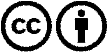 Verbreitung und Wiederaufbereitung ist mit Namensnennung erwünscht! Das Material darf jedoch nicht aus dem Kontext gerissen präsentiert werden. Mit öffentlichen Geldern (GEZ, Serafe, GIS, ...) finanzierte Institutionen ist die Verwendung ohne Rückfrage untersagt. Verstöße können strafrechtlich verfolgt werden.